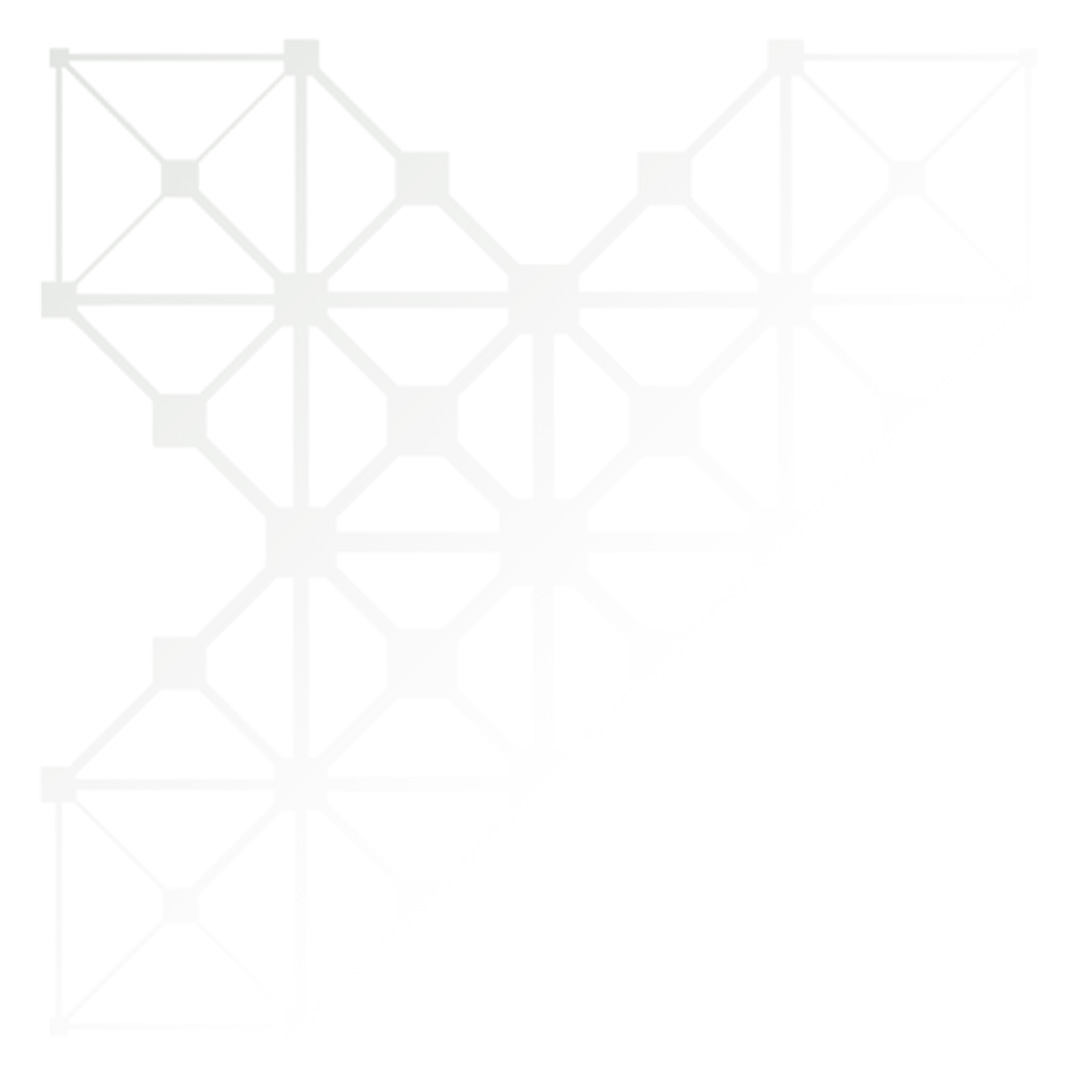 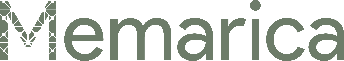 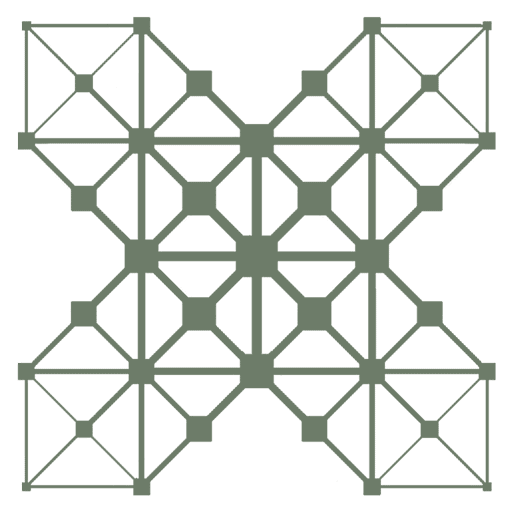 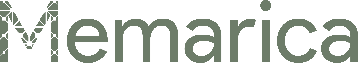 قیمت (مترمربع)طول شاخهضخامتعرضکیفیتپروفیل430,000 تومان3-4m10mm92-117mmASHP480,000 تومان3-4m10mm92-117mmSUPERSHP630,000 تومان3-4m16mm92-117mmASHP680,000 تومان3-4m16mm92-117mmSUPERSHP700,000 تومان3-4m19mm92-117mmASHP750,000 تومان3-4m19mm92-117mmSUPERSHP850,000 تومان3-4m26mm92-117mmASHP900,000 تومان3-4m26mm92-117mmSUPERSHP000,000 تومان (مترطول)3-4m20mm42mmASHP40,000  تومان (مترطول)3-4m20mm42mmSUPERSHP000,000  تومان (مترطول)3-4m42mm42mmASHP60,000  تومان (مترطول)3-4m42mm42mmSUPERSHP000,000  تومان (مترطول)3-4m42mm68mmASHP100,000  تومان (مترطول)3-4m42mm68mmSUPERSHP000,000  تومان (مترطول)3-4m42mm92mmASHP150,000  تومان (مترطول)3-4m42mm92mmSUPERSHP000,000  تومان (مترطول)3-4m42mm135mmASHP200,000  تومان (مترطول)3-4m42mm135mmSUPERSHP